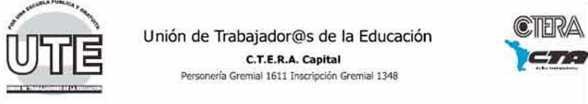                    Buenos Aires,          de                        de 2019Sr./aSecretario/a General de la Unión de Trabajadores de la EducaciónPresente.-De mi mayor Consideración: Por medio de la presente solicito, en calidad de afiliado/a aportante de la Unión de Trabajadores de la Educación (UTE), me sea otorgada la media beca a fin de cursar la Licenciatura en Educación, PolíticasA la espera de una respuesta favorable a mi pedido.Saluda  a Ud., muy atentamente.Firma: Aclaración: DNI:Públicas   yOrganizaciones  del   Campo   Pedagógico   dependientedelaUniversidadMetropolitana para  la  Educación y  el  Trabajo (UMET).